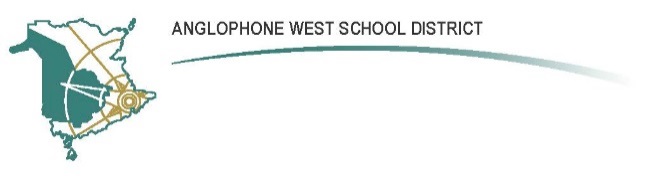 Park Street Elementary SchoolFrederictonParent School Support Committee MinutesNovember 25, 2020Park Street SchoolCall to Order: 6:34pmApproval of the Agenda: Strike #4 item on the agenda sent. Agenda approved.Approval of the Minutes from Previous Meeting: Minutes from the October 28, 2020, meeting approved. Reports:DEC (Sean Winslow)Report not available.Home and SchoolScott’s Fundraiser raised approx. $3000.  Epicure Fundraiser raised approx.. $4000. Still waiting on delivery of the order. Epicure is backlogged due to processing and COVID. Planning next fundraiser to do a recipe book with kids/teachers, having art contest, etcPrincipal’s Report (Rien Meesters)COVID 19 UpdatesEnsure community is aware that the teachers are continuing to teach but are ready to teach working at home with little notice. Department of Education has purchased tech items, as requested by staff. These items were purchased and received at the school. Referred to other schools who had COVID case. Parents should be aware that Public Health only tells school principles that there is a confirmed case but doesn’t share if it is staff or student. Public Health manages contact tracing and will be in contact with the individual families directly.  Communication and Media Contacts are all done through the District.Capacity for Courage Grant and ProjectPark St was approved for $2k grant which focuses on multiculturalism. These funds will be used towards two activities:1) The school will have a large map displayed.  Flags of each culture represented by our students will be visible on the map. This is currently in planning phase. 2) Each class will have a mini lesson, creating a cultural mosaic. Also, Each student will create an individual tile to be part of the larger school mosaic. Holiday Families Notice has been sent on Fresh Grade with request to purchase holiday gift card from Sobey’s, Walmart, and/or Superstore. Winter Celebration OnlineEach classroom will be creating a musical performance that will be recorded & edited.  It will be available for parents to sign on and watch the celebrations.Next Meeting Dates:Adjournment: 7:01 pm                                        Matt Stainforth 					November 25, 2020    PSSC Chair			            	Date                Sonya Ward  					November 25, 2020                                        PSSC Acting Secretary				DatePSSC Members Present:Matt StainforthSonya WardKelly StainforthNicole JohnsonMel LangilleRegrets:Julie PetersonAna SofiaUpkar RastogiAnthea PlummerSchool/DEC Representation Present:Rien Meesters, PrincipalTessa Walsh, TeacherAngela D’EntremontRegrets:20212021January 27February 24March 31April 28May 26